                 PROGRAMME    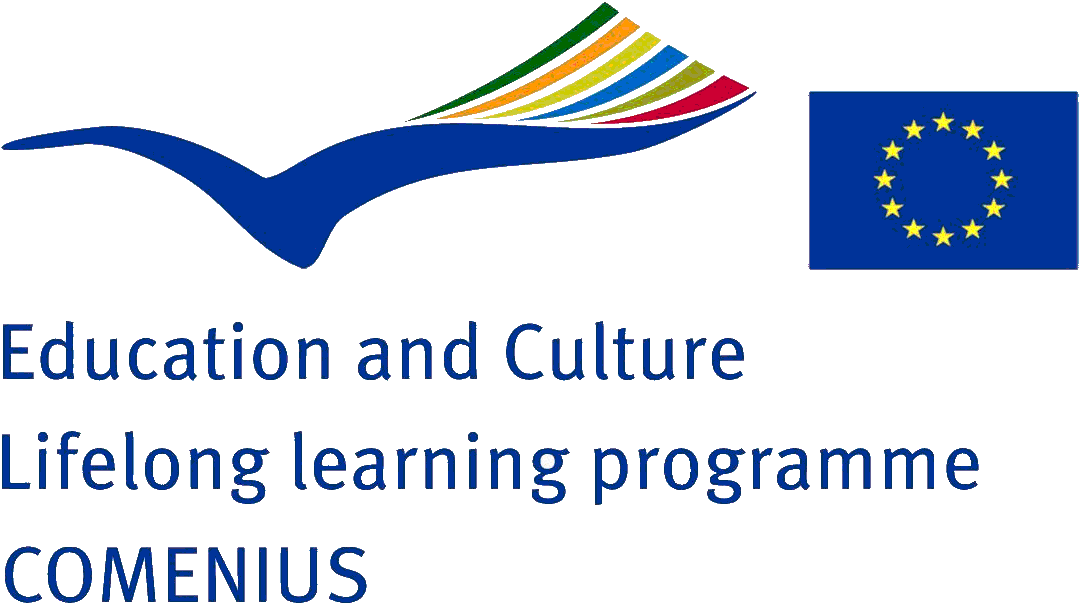                                                           FOR TEACHERS               NATIONAL PARKS OF EUROPE                  26.2. – 2.3.2013.                Osijek, Croatia                 PROGRAMME                                                               FOR STUDENTS               NATIONAL PARKS OF EUROPE                  26.2. – 2.3.2013.                Osijek, CroatiaHRVOJE MESIĆ, prof. (+385917617600)DateDateTimeEventEventPrice26.2.2013.26.2.2013.---ArrivalArrival27.2.2013.27.2.2013.08:15Meeting with the teachers in front of Hotel Central (Tomislav Stantić will be the one to welcome you)Meeting with the teachers in front of Hotel Central (Tomislav Stantić will be the one to welcome you)27.2.2013.27.2.2013.08:50Gathering in the schools hallwayGathering in the schools hallway27.2.2013.27.2.2013.09:00Opening of the meeting (cultural program)Opening of the meeting (cultural program)27.2.2013.27.2.2013.09:40Welcome drink, meeting with the deputy mayor of the city of Osijek (classroom 36/ground floor) Welcome drink, meeting with the deputy mayor of the city of Osijek (classroom 36/ground floor) 27.2.2013.27.2.2013.10:15Tour of the schoolTour of the school27.2.2013.27.2.2013.11:00Coffee breakCoffee break27.2.2013.27.2.2013.11:15Working part of the meeting (MMC)Working part of the meeting (MMC)27.2.2013.27.2.2013.12:45Group photographyGroup photography27.2.2013.27.2.2013.13:00School banquetSchool banquet27.2.2013.27.2.2013.14:30Tour of the cityTour of the city27.2.2013.27.2.2013.19:00Departure homeDeparture home28.2. 2013.09:0009:00Presentations (classroom 2/ground floor – Dilatation A)Presentations (classroom 2/ground floor – Dilatation A)28.2. 2013.11:1511:15Trip to Vukovar (symbol of Croatian independence) – tour of the cityTrip to Vukovar (symbol of Croatian independence) – tour of the city28.2. 2013.16:0016:00Lunch (Vrške) and departure for OsijekLunch (Vrške) and departure for Osijek100 k28.2. 2013.   21:00   21:00Free time – hanging/going outFree time – hanging/going out28.2. 2013.1.3.2013.1.3.2013.09:3009:30Trip to ethno village Karanac / sightseeing30 k1.3.2013.1.3.2013.11:0011:00Educative-ecological workshops for students and teachers (Karanac) – leaders: Lidija Brod, prof. i Sanja Kotal, prof. 1.3.2013.1.3.2013.14:3014:30Lunch in Karanac130 k1.3.2013.1.3.2013.1.3.2013.1.3.2013.20:0020:00Solemn closing dinner for teachers (Kompa)150 k2.3.2013.2.3.2013.------DepartureDateTimeEvent26.2.2013.---Arrival27.2.2013.08:45Gathering in the schools hallway27.2.2013.09:00Opening of the meeting (cultural program)27.2.2013.10:00Workshop for students (classroom 13 / first floor)– leaders: Đurđa Varzić - Pavković, prof. i Slađana Pandžić, prof.27.2.2013.12:45Group photography27.2.2013.13:00School banquet27.2.2013.14:30Tour of the city27.2.2013.19:00Departure home28.2.2013.09:00Presentations (classroom 2/ground floor – Dilatation A)28.2.2013.11:15Trip to Vukovar (symbol of Croatian independence) – tour of the city28.2.2013.16:00Lunch (Vrške) and departure for Osijek28.2.2013.   19:00Going out – in agreement with the hosts28.2.2013.   23:00Departure home 1.3.2013.09:30Trip to ethno village Karanac / sightseeing1.3.2013.11:00Educative-ecological workshops for students and teachers (Karanac) – leaders: Lidija Brod, prof. i Sanja Kotal, prof.1.3.2013.14:30Lunch in Karanac1.3.2013.1.3.2013.2.3.2013.---Departure